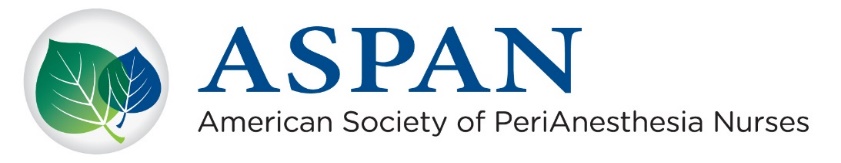 American Society of PeriAnesthesia NursesNURSING RESEARCH GRANTS PROGRAMAPPLICATION GUIDELINESOUTLINEDescription of ASPAN Nursing Research Grants Program Application GuidelinesResearch Grant Agreement Research Grant ApplicationFormat RequirementsResearch Proposal RequirementsApplication: Proposed Budget FormCriteria for Review of Proposals for Research FundingPI Progress Report FormAmerican Society of PeriAnesthesia NursesNURSING RESEARCH GRANTS PROGRAMAPPLICATION GUIDELINESPhilosophyThe Clinical Inquiry Committee of the American Society of PeriAnesthesia Nurses (ASPAN) encourages and supports the development of a body of scientific knowledge in the field of perianesthesia nursing.  The Nursing Research Grants Program is designed to support active ASPAN members seeking to conduct research that contributes to the advancement of perianesthesia nursing science and the improvement of patient care.  This support may be in the form of peer review, thoughtful critique, and recommendations, as well as financial support.  The goals of the ASPAN Nursing Research Grants Program are multi-faceted and include:To promote involvement of ASPAN members in research, from the beginner to the experienced nurse researcher;To develop a scientific body of knowledge in the field of perianesthesia nursing;To support and validate the ASPAN Perianesthesia Nursing Standards and Practice Recommendations;To build a body of evidence to support evidence-based practice within perianesthesia areas;To establish a mechanism for research and EBP dissemination.Funding PrioritiesResearch related to perianesthesia clinical practiceResearch related to perianesthesia standardsResearch related to perianesthesia nursing educationResearch related to perianesthesia patient/family educationFunding CategoriesASPAN acknowledges the importance of nursing research and mentorship.  Grants will be accepted from ASPAN active members, beginning to experienced nurse researchers, capturing the range of experience in nurse researchers’ careers.Grant Administration and Funding AmountsThe ASPAN Nursing Research Grants Program is funded through ASPAN and administered by the ASPAN Clinical Inquiry Committee. Grants will be awarded based on availability of funding, scientific merit, feasibility of completing the research project within one year, and the strategic priorities designated by the ASPAN Board of Directors and the ASPAN Clinical Inquiry Committee. Generally, several research grants are awarded each year.Beginning Nurse Researchers Funds from this category will be awarded to individuals and groups with minimal exposure to research as a principal investigator (have not received  funding before, have minimal experience as a researcher/ principle investigator, etc.) individual awards may be allocated to registered nurses conducting self-initiated research projects as part of their matriculation for baccalaureate or graduate education.  Those nurses seeking grants to fund a thesis or dissertation for graduation must submit a letter of approval from the committee chair.  Team projects funded under this category could include, but are not limited to, unit-based research studies, district level studies and needs assessment, and evidence-based practice projects. All projects must be related to, and contribute to, the growth of evidence-based perianesthesia nursing practice. All applicants in this category must provide evidence of expert consultation, mentorship, and support to assure that the project is scientifically sound and conducted within generally accepted research guidelines.  Examples of evidence of expert consultations are support letters and biosketches of the mentor(s) and/or the support of an experienced co-investigator (preferably doctorally prepared, minimally masters prepared).  Neither the mentor and/or co-investigator are required to be a member of ASPAN.  The co-investigator could be a student’s faculty advisor, facility Nursing Research Scientist, head of research at an institution, Dean/Chair of Nursing.Experienced Nurse ResearcherFunds from this category will be awarded to registered nurses with evidence of research expertise.  Individual awards may be allocated to registered nurses with documented research experience as well as to registered nurse conducting studies as part of post-doctoral study in the field of perianesthesia nursing and doctorally or masters -prepared nurses with/or working with a mentor with a documented history and existing program of research.  Team projects funded under this category could include, but are not limited to institutional-based, multi-disciplinary research studies, regional level studies, pilot investigations, and EBP projects to multi-disciplinary, multi-site, and/or multi-phase research studies conducted by a team of healthcare professionals, a member of which must be a masters or doctorally-prepared nurse with a documented history and existing program of research.   All projects must be related to, and contribute to the growth of evidence-based perianesthesia nursing practice.All applications in this category must provide evidence of research expertise or expert consultation, mentorship, and support to assure that the project is scientifically sound and conducted within generally accepted research guidelines. A support letter and biosketch of an advisor can be evidence of expert consultation. The determination of the beginner to experienced nurse researcher, realizing that there is a range of experience between these, will be determined by the ASPAN Director for Clinical Inquiry based on the information provided in the grant application.  Timeframe for Research ProjectsThe study must be completed within one year from the notice of grant award with an abstract submitted for poster/oral dissemination at the national conference following completion of the project. A one year no cost extension may be granted on a case-by-case basis.Review ProcessAll applications undergo a comprehensive review process.  All proposals are initially reviewed by the ASPAN Liaison for Education, Research and Clinical Practice for completeness and compliance with the application guidelines.  Acceptable proposals are forwarded to the Director for Clinical Inquiry. Blinded proposals are then disseminated by the Director for Clinical Inquiry to members of a Peer Review Panel developed from Clinical Inquiry Committee members for evaluation and rating of scientific and clinical merit.  The Director for Clinical Inquiry will decide final funding determination based on the reviews. All applicants will receive notification, along with a critique of their grant application from the Director for Clinical Inquiry. Non-funded applications can be revised based on comments and resubmitted in the next funding cycle. All applications will be treated as privileged communication and will be restricted to members of the ASPAN Clinical Inquiry Committee, Peer Review Panel, Board of Directors, and appropriate national office staff.  Non-funded applications will be destroyed after one year.  Funded proposals will be kept on file at the ASPAN national office and may be announced in association publications to include the submitted abstract and the name(s) and credentials of the investigator(s).Grant EligibilityPrincipal investigator must be a registered nurse holding a current ASPAN Active Category membership. Applicants at the beginner level must provide evidence of expert consultation or have the support of an experienced co-investigator.  Experienced research applicants must provide evidence of research expertise or expert consultation and mentorship.  A support letter and biosketch of an advisor can be an evidence of expert consultation. Principal Investigators at the experienced level must either be a doctoral candidate or have a masters or doctoral degree. The project must be well defined and likely to contribute to the advancement of perianesthesia nursing science and conform to the ASPAN strategic priorities. Investigators should be ready to start the research project upon notification of funding, or already in the process of conducting the research.The IRB approval letter for the study must be included with the initial grant submission for the application to be considered.Principal investigators who have received funding from ASPAN are not eligible to receive additional research grant funding from ASPAN during the lifetime of their original award. Applicants must disclose any other submitted funding for the grant.  Multiple funding sources are acceptable as long as there is no duplication for single budget items. Members of the ASPAN Clinical Inquiry Committee or the Peer Review Panel are eligible as investigators, mentors, or consultants. Involved member(s) will be excluded from all components of the review process.  Submission DeadlineResearch grants will be awarded twice a year. Application deadlines are January 1st and June 15th .  Grant applicants will be notified of approval or denial by March 15th for January submission and August 1st for June submission submission. Acknowledgement of all grant awardees will occur at the ASPAN National Conference.FundingGrants are awarded for a maximum period of one year.  Grant funds will be used to support direct project expenses only and this will be assessed by the size, nature and complexity of the proposed project.  Only funds that are directly related to the proposed study will be considered.  Direct costs include both personnel and non-personnel.  Personnel costs can include salaries and consultant fees (statistician, secretarial, or research assistant).  Non-personnel costs can include recruiting costs, equipment, supplies, project-related travel, and publication costs.  Indirect costs will not be funded.  Computer hardware costs will not be funded unless the relevance of the equipment to the conduct of the study is clearly demonstrated.   Projects designed for the production of material for which the investigator intends to use for commercial purposes will not be funded.Funds will be awarded to the investigator or the investigator’s institution, based on the preference of the investigator.  A Form 1099 will be issued to the investigators receiving awards directly at the end of the calendar year.  Recipients will be paid by check. The recipient is expected to sign an agreement to complete the study this includes:Once the research or EBP project  is completed, results will be presented in the poster and/or abstract presentation at the ASPAN National Conference following completion of the projectThe grant recipient is expected to submit a manuscript to the Journal of PeriAnesthesia Nursing for possible publication within 2 years following the notice of grant award.Recipients are responsible for the submission of progress reports to the ASPAN National Office using the Progress Report Form included in the ASPAN Research Grant Application (frequency outlined in table below).  If the recipient is unable to complete the agreement within the stipulated timeline, funds must be returned to ASPAN.  Any unused grant money must be returned to ASPAN.  Any timeline changes must be approved by ASPAN in writing before the original grant period ends. Requests for extensions are examined on a case-by-case basis but are strongly discouraged.Breach in contract can result in action, including legal proceedings, as determined by the ASPAN Board of Directors. Projects utilizing multiple funding sources are acceptable as long as all funding sources are disclosed.  Grant Recipient ResponsibilitiesRecipients are required to fulfill the following obligations:Accept responsibility for the scientific and professional conduct of the funded research project.Once the research or EBP project  is completed, results will be presented in the poster and/or abstract presentation at the ASPAN National Conference following completion of the projectSubmit a progress report to the ASPAN National Office at 6 months after grant award.  The report should include a status report of the project, any problems encountered, as well as a financial statement addressing any funds received and expenditures within the reporting period.  The ASPAN National Office must receive a comprehensive final report one year following the notice of grant award.  The report must include a financial report addressing funds received and spent.  Receipts or research administrator’s reports must be submitted for all expenditures.  Any unexpended funds must be returned to the ASPAN national office with the final report.The grant recipient and all members of the research team are required to acknowledge ASPAN financial support in all publications and/or presentations resulting from, or about the research project.The grant recipient is expected to submit a manuscript to the Journal of PeriAnesthesia Nursing for possible publication within 2 years following the notice of grant award.The recipient is expected to complete all requirements of the project within one year from the notice of grant award.  Requests for no cost extensions are examined on a case-by-case basis but are discouraged. 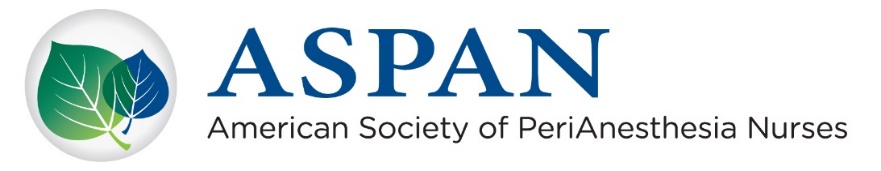 American Society of PeriAnesthesia NursesNURSING RESEARCH GRANTS PROGRAMRESEARCH GRANT AGREEMENTIf my project is approved for funding by ASPAN, I agree to:Use the funds for the research project as described in the application, and return any excess funds to ASPAN. Receipts will be submitted for all expenditures.  Complete the project within one year from the notice of grant award.Submit progress report to the ASPAN National Office 6 months after grant awardSubmit a comprehensive final report to the ASPAN National Office one year after the grant award Acknowledge the financial support of ASPAN in any publication, presentation, or poster resulting from the research.Submit research abstract for poster/oral presentation at the ASPAN national conference following the completion of the project.  Send abstract to Ezeiger@aspan.org  and Lwilson@aspan.org Submit a manuscript to the Journal of PeriAnesthesia Nursing for publication within 2 years following the notice of grant award.Submit and obtain ASPAN approval on any timeline or budget changes in writing.  Breach in contract can result in action determined by the ASPAN Board of Directors, including legal action. Requests for extensions are examined on a case-by-case basis but are strongly discouraged.Accept responsibility for the scientific and professional conduct of the project.Accept any tax liability for research funds issued in my name.I understand that failure to meet these conditions may cause ineligibility to apply for further research funds from ASPAN. Principal Investigator Signature/Name if submitted electronically			Date:  ELECTRONIC SIGNATURE.  BY TYPING YOUR NAME ON THE LINE ABOVE, YOU ACKNOWLEDGE THAT YOU HAVE READ THIS AGREEMENT AND THAT YOU AGREE TO BE LEGALLY BOUND BY ITS TERMS AND CONDITIONS.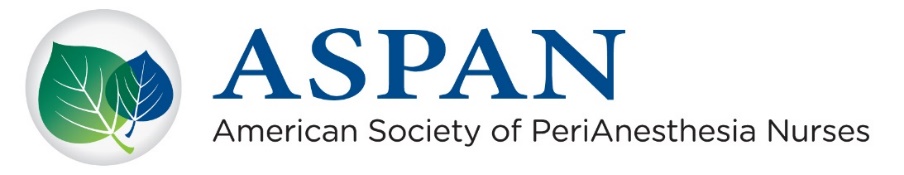 American Society of PeriAnesthesia NurseNURSING RESEARCH GRANTS PROGRAM FORMAT REQUIREMENTSAll proposals (including abstract) should be submitted using a widely accepted referencing format such as APA or AMA. Proposals must not exceed ten (10) pages (single-spaced) in length (excluding cover letter, grant application form, proposal abstract and references, budget and justification, and other appendices).  Margins should be set to 1 in on all sides and 12 point font.Grant applications should be organized in the following manner:Cover letterResearch grant applicationResearch grant cover sheetProposal elementsReferencesBudget and justificationAppendicesIRB Approval Letter for the studyAll pages, including appendices, should be numbered consecutively.The grant application, in its entirety, must be submitted to ASPAN National Office via e-mail to Lwilson@aspan.org and ezeiger@aspan.org		Submit one copy of the application as a Microsoft Word documentSubmit a second copy of the application with all identification removed (blinded)These materials must be emailed to the ASPAN National Office by the designated application deadline.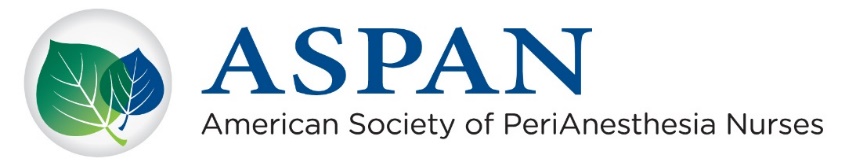 American Society of PeriAnesthesia NursesNURSING RESEARCH GRANTS PROGRAM RESEARCH GRANT COVER SHEETFunding Category:  		Beginning Nurse Researcher		Experienced Nurse Researcher1.  Are you now receiving any support for this research project?  	Yes     No	If yes, indicate agency:  Amount Requested:	$ Amount Received:	$ 2.  Have you applied for research funds for this same project to any other agency?               Yes     NoIf yes, indicate agency:  Amount Requested:	$ Amount Received:	$ 3.  Have you been previously funded to conduct any research?               Yes     NoSource:  Amount:  $ 4.  Are human subjects involved in this project?               Yes     No	Please note: IRB Approval Letter for the study must be submitted with the grant application.5.  If ASPAN is only able to partially fund your grant request, will you still be able to conduct 	the project?              Yes     No	Please explain: 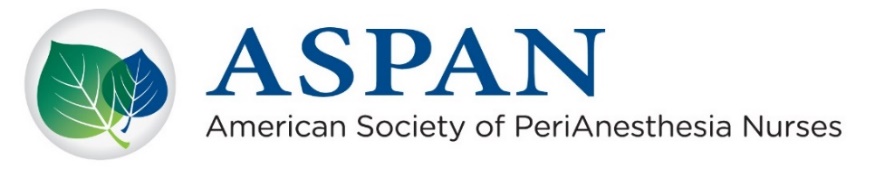 American Society of PeriAnesthesia NursesNURSING RESEARCH GRANTS PROGRAM RESEARCH GRANT APPLICATIONProject Title:  Principal Investigator:  Institution or Agency:  Address:  City:   	State:   	Zip: Home Tel #    	Work Tel #    Fax # 	E-mail:  ASPAN Membership #:  (Must be an ASPAN Active Member)Co-Investigators if applicable:  Advisor’s Name if applicable:   Advisor’s Address:  City:   	State:   	Zip: Advisor’s Tel #: 	E-mail:  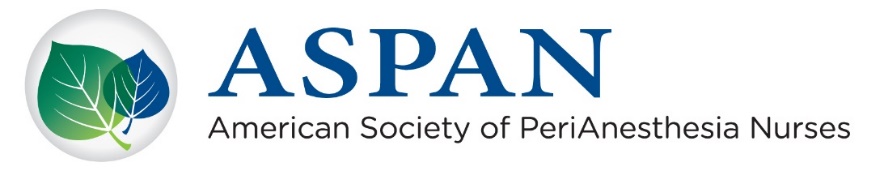 American Society of PeriAnesthesia NursesNURSING RESEARCH GRANTS PROGRAM RESEARCH PROPOSAL REQUIREMENTSAll proposals will be evaluated based on the clarity and thoroughness of the following areas:  AbstractInclude an abstract of the proposed research.  This abstract should include a description of the research problem, the research design, setting, study sample, and proposed methodology.  The abstract should not exceed one (1) double-spaced, typed page in length.Problem Statement/Purpose/AimsDescribe the problem or question in the proposed study and hypothesis(es) or research question to be tested.  For qualitative studies, describe the purpose and aims of the proposed research.  Include a description of how your research proposal conforms to the ASPAN strategic priorities.  Theory/Conceptual FrameworkDescribe the theory/conceptual framework that will be used to design the study for quantitative projects.  For qualitative projects, describe the theory/conceptual framework that will be used in data collection and analysis.Literature ReviewInclude a critical synthesis of the literature relating to the research proposal.Methodology and ProceduresInclude a description of the research design, study sample with power analysis if appropriate, data collection procedures, research setting, ethical protection of participants, discussion of research instruments (include a sample in the appendix), and any other procedures related to the proposed study.Statistical Tests/Data Analysis and EvaluationDescribe the proposed data analysis and statistical tests needed for quantitative projects.  For qualitative projects, describe the proposed data analysis and evaluation.Relevance to Perianesthesia NursingDescribe the relevance of this study to the advancement of perianesthesia nursing science and to the research priorities of ASPAN.8.  TimetableInclude a proposed chronological sequence of proposed research activities.  This timetable may be included in the appendices.9. Facility and ResourcesDescribe the facility and resources available to support the project.  Attach an institutional letter of support for the proposed project in the appendices.  If this is an academic project, support letters can be from the Dean/Director of the school, advisor, and patient care manager(s) of the unit(s) where the proposed research will be conducted.  If this is a healthcare facility based project, support letters can be from the Chief Nursing Officer, Director of Nursing Research, Clinical Director and patient care manager(s) of the unit(s) where the proposed research will be conducted.10. PersonnelProvide a brief description of the Principal Investigator and members of the research team.  Also include a brief description of the research consultation and mentorship available as appropriate.  Attach supporting biosketch (example available at grants.nih.gov/grants/funding/phs398/biosketchsample.doc) for all members of the research team, including consultants and mentors, in the appendices.12. BudgetInclude a detailed budget description in the appendices.13. AppendicesInclude any/all of the following appendices in the proposal:Instrument(s), including copyright permission where applicableTimelineInstitutional letters of supportAcademic letters of support from committee if proposal is for thesis or dissertationBiosketch for all research team members, consultants, and mentorsDetailed budget proposal with budget justification14. IRB Approval Letter for the study must be submitted with the grant application.American Society of PeriAnesthesia NursesNURSING RESEARCH GRANTS PROGRAM APPLICATION: PROPOSED BUDGETPrincipal Investigator: 	Co-Investigator(s):  	Project Title:  Application Date:  Justify all direct costs in the space provided.  Indirect costs will not be funded.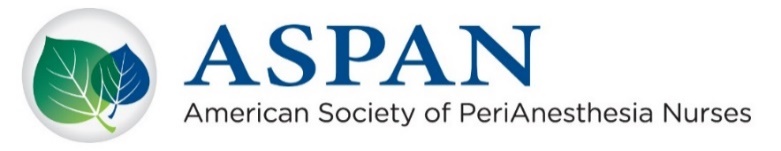 American Society of PeriAnesthesia NursesNURSING RESEARCH GRANTS PROGRAMCRITERIA FOR REVIEW OF PROPOSALS FOR RESEARCH FUNDINGThe following criteria are considered when reviewing a research proposal for funding. A total of 100 points are possible. The number of points for each section is indicated in parentheses.  Abstract (5)Abstract accurately reflects the proposed research.Problem Statement/Purpose/Specific aims (10)Research question or hypothesis clearly presented.Originality of the approach to the problem.Appropriate and logical consistency between purpose, problem statement and aims.Theory/Conceptual Framework (10)Appropriate and clearLiterature Review (10)Appropriate literature from nursing and other relevant disciplines cited.Supporting literature is current.Procedures & Methodology (25)Discussion of research instruments.Appropriate design.Adequate description of procedures.Proposed analysis and use of statistical tests if appropriate.  Significance of project (20)Potential contribution to perianesthesia nursing knowledge as indicated by alignment with ASPAN’s funding prioritiesPotential for leading to further research or theory development. Resources (5)Availability of support systems (for example: advisor, mentor, and consultant).Adequacy of facilities and equipment.Timetable (5)Includes a proposed chronological sequence of proposed research      activities to be completed within one yearBudget (5)Include a brief description of budget proposal and justification as defined in the programAppendices (5)10.1 Include all the required appendices in the proposal.		10.2 Appendices complete and clear.IRB Approval Letter for the study must be submitted with the grant applicationRESOURCES:Please contact the ASPAN National Office with any additional questions: Dr. Margaret M. McNeill, ASPAN Director for Clinical Inquiry at pmcneill@aspan.org	Dr. Linda Wilson, Liaison for Education, Research and Clinical Practice at Lwilson@aspan.orgAmerican Society of PeriAnesthesia NursesNURSING RESEARCH GRANTS PROGRAM GRANT PROGRESS REPORT FORMPrincipal Investigator: 	Co-Investigator(s):  	Project Title:  Budget Period:        To   Please indicate progress from last communication and describe below:	Date of initiation of data collection 	Data collection underway/completed. (check and describe)	Data Analysis underway/completed. (check and describe)	Applied for presentation of findings at ASPAN national conference	(check and describe)	Manuscript submitted to JOPAN (check and describe)Detailed description of project status:Attached Excel file showing expenditures for the time periodBeginning Nurse ResearcherExperienced Nurse Researcher$500 to $5,000$3,000 to $10,000Submission deadlineNotification deadlineJanuary 1stMarch 15th  (same year as submission)June 15th August 1st  (same year as submission)Submission DeadlineNotification Date6 MonthReport DueFinal Report DuePoster PresentationJOPANJournalSubmissionJanuary 1st March 15th (same year)September 15th (same year)March 15th (following year)Poster (with results, national conference (NC) year after final report)Within 2 years of final reportJune 15th August 1st  (same year)February 1st (following year)June 15th (following year)Poster (with results, national conference (NC) year after final report)Within 2 years of final reportSubmission DeadlineNotification Date6 MonthReport DueFinal Report DuePoster PresentationJournalSubmissionJanuary 1st March 15th (same year)September 15th (same year)March 15th (following year)Poster (with results, NC year after final report)Within 2 years of final reportJune 15th August 1st  (same year)February 1st (following year)June 15th (following year)Poster (with results, NC year after final report)Within 2 years of final reportCATEGORYAMOUNTSupplies: Personnel (Provide brief justification for personnel): Printing/Duplication: Equipment: Data Collection/Transcription/Data Entry: Data Analysis: Other Expenses: TOTAL AMOUNT REQUESTED:Submission DeadlineNotification Date6 MonthReport DueFinal Report DueJanuary 1st March 15th (same year)September 15th (same year)March 15th (following year)June 15th August 1st (same year)February 1st (following year)June 15th (following year)